Article TitleBuilding regional water use scenarios consistent with global Shared Socioeconomic Pathways Journal NameTotal Environmental ChangeAuthorsMingtian Yao*, Sylvia Tramberend, Pavel Kabat, Ronald W.A. Hutjes, Saskia E. Werners* Water System & Climate Change, Wageningen University and Research Centre, PO Box 47, 6700 AA Wageningen, The Netherlands. mingtian.yao@wur.nlOverview of the Quantitative Scenario AssumptionsTable S-1. Overview of quantitative scenario assumption of populationTable S-2. Overview of quantitative scenario assumption of GDPTable S-3. Overview of quantitative scenario assumption of technological change rate (TC)Table S-4. Overview of quantitative scenario assumption of manufacturing share in the total GDPContribution of difference in technological change (TC), manufacturing sharing (MAN), population (POP), and GDP on difference between water use under SSP-CN and SSP-PRDformula = Total Water Use ~ TC + MAN + POP + GDPResiduals:Min		       1Q			Median	        3Q			Max -0.009473	-0.004253	-0.001315 	0.002454 	0.014136Table S- CoefficientsSignif. codes:  0 ‘***’ 0.001 ‘**’ 0.01 ‘*’ 0.05 ‘.’ 0.1 ‘ ’ 1Residual standard error: 0.006893 on 20 degrees of freedomMultiple R-squared:  0.9987,	Adjusted R-squared:  0.9984 F-statistic:  3819 on 4 and 20 DF,  p-value: < 2.2e-16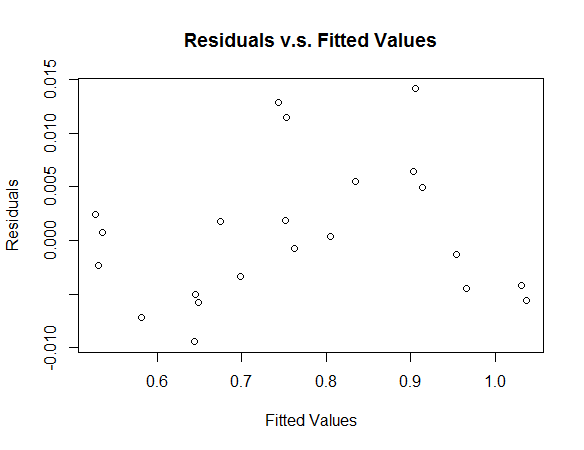 Figure S-1. Subsequent plotting of model residuals against fitted valuesSSP-CNSSP-PRDSSP120104.19% of IIASA-VIC v9 population assumption for China100% of SSP220204.19% of IIASA-VIC v9 population assumption for China99.10% of SSP220304.19% of IIASA-VIC v9 population assumption for China97.59% of SSP220404.19% of IIASA-VIC v9 population assumption for China96.17% of SSP220504.19% of IIASA-VIC v9 population assumption for China94.56% of SSP2SSP220104.19% of IIASA-VIC v9 population assumption for ChinaSame as SSP2-CN20204.19% of IIASA-VIC v9 population assumption for ChinaSame as SSP2-CN20304.19% of IIASA-VIC v9 population assumption for ChinaSame as SSP2-CN20404.19% of IIASA-VIC v9 population assumption for ChinaSame as SSP2-CN20504.19% of IIASA-VIC v9 population assumption for ChinaSame as SSP2-CNSSP320104.19% of IIASA-VIC v9 population assumption for China100% of SSP220204.19% of IIASA-VIC v9 population assumption for China101.11% of SSP220304.19% of IIASA-VIC v9 population assumption for China102.89% of SSP220404.19% of IIASA-VIC v9 population assumption for China104.72% of SSP220504.19% of IIASA-VIC v9 population assumption for China107.43% of SSP2SSP420104.19% of IIASA-VIC v9 population assumption for China100% of SSP220204.19% of IIASA-VIC v9 population assumption for China99.28% of SSP220304.19% of IIASA-VIC v9 population assumption for China97.85% of SSP220404.19% of IIASA-VIC v9 population assumption for China96.06% of SSP220504.19% of IIASA-VIC v9 population assumption for China93.80% of SSP2SSP520104.19% of IIASA-VIC v9 population assumption for China100% of SSP220204.19% of IIASA-VIC v9 population assumption for China99.01% of SSP220304.19% of IIASA-VIC v9 population assumption for China97.47% of SSP220404.19% of IIASA-VIC v9 population assumption for China96.10% of SSP220504.19% of IIASA-VIC v9 population assumption for China94.56% of SSP2SSP-CNSSP-PRDSSP120108.72%100% of SSP220207.04%99.67% of SSP220304.53%102.74% of SSP220402.41%107.88% of SSP220500.86%109.79% of SSP2SSP220108.76%9.23% of China's GDP20205.98%8.98% of China's GDP20302.99%8.73% of China's GDP20401.83%8.48% of China's GDP20500.88%8.23% of China's GDPSSP320108.80%100%% of SSP220205.38%99.88%% of SSP220301.85%96.37%% of SSP220400.81%92.12%% of SSP220500.04%86.75%% of SSP2SSP420108.70%100%% of SSP220205.98%98.94%% of SSP220303.10%98.63%% of SSP220401.74%99.92%% of SSP220500.63%98.79%% of SSP2SSP520108.71%100%% of SSP220207.98%100.44%% of SSP220305.45%111.6%% of SSP220402.83%129.49%% of SSP220501.23%141.94%% of SSP2SSP-CNSSP-PRDSSP11.10%1.20%SSP20.60%1.10%SSP30.30%1.00%SSP40.60%1.10%SSP51.10%1.20%SSP-CNSSP-PRDSSP1201042.63%47.46%202047.51%42.65%203049.19%39.17%204049.34%36.09%205048.88%31.60%SSP2201042.64%47.46%202047.23%42.79%203049.36%38.12%204049.38%33.45%205049.23%28.79%SSP3201042.02%47.46%202045.13%42.74%203046.32%36.74%204046.99%30.82%205046.47%24.97%SSP4201042.63%47.46%202047.51%42.34%203049.19%37.60%204049.34%33.43%205048.88%28.44%SSP5201042.64%47.46%202047.23%42.98%203049.36%42.55%204049.38%43.32%205049.23%40.86%VariableEstimateStd. Errort-valuePr(>|t|)Sign.TC1.086100.0451424.0603.09e-16***MAN0.39568    0.02717  14.561 4.16e-12 ***POP-0.01304    0.17421  -0.075    0.941 NSGDP0.93207    0.06203  15.026 2.33e-12 ***